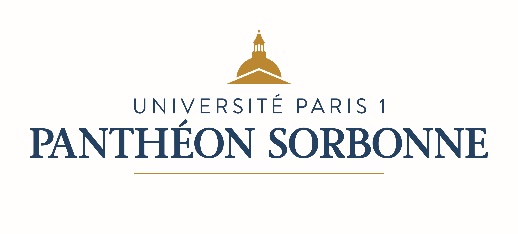 Aide psychologiqueOrganismeBénéficiairesAidants/écoutantsAdresseHorairesContactAPASO : permanence d'écoute psychologiquePour tous, sur rendez-vous :                  Consultations confidentielles et gratuitesPsychologues cliniciens d'APASO ParisCentre Sarrailh                                  39, avenue Georges Bernanos 75005Lundi : 9h-13h                                       Mardi : 9h-13h/14h-18h                       Mercredi : 14h-18h                              Jeudi : 14h-17h                                   Vendredi : 9h-13hSecrétariat d'APASO Paris           
01 40 47 55 47 
etudiants@apaso.fr Croix-Rouge Pour tous :Appel régulier, visite pour discuter ou échangerTous les jours de la semaine                     01 87 66 54 62Apsytude - L'Happsy LinePour tous et pour différents types de besoins (phobie, crise d'angoisse, mal-être…)Dispositif d'accompagnement psychologique à distance : vidéo-consultations individuelles avec psychologues via webcamwww.apsytude.com/fr/rdv-hl/                  
06 27 86 91 83 (laisser un message avec nom, prénom et numéro de téléphone)  
rdv. apsytude@gmail.comBureau d'aide psychologique universitaire (BAPU) PascalPour tousL’équipe, composée notamment de psychanalystes (psychiatres et psychologues) et d’une assistante sociale, propose des entretiens et consultations. Le rythme des séances est déterminé par le thérapeute et l’étudiant.30, rue Pascal 75005 Paris (métro Censier-Daubenton)01 43 31 31 32            
bapu.pascal@fsef.netBAPU LuxembourgPour tousL’équipe, composée notamment de psychanalystes (psychiatres et psychologues) et d’une assistante sociale, propose des entretiens et consultations. Le rythme des séances est déterminé par le thérapeute et l’étudiant.44, rue Henri-Barbusse
75005 Paris
(RER B Port-Royal)01 43 29 65 72BAPU Claude Bernard, Antenne de la rue LarreyPour tousL’équipe, composée notamment de psychanalystes (psychiatres et psychologues) et d’une assistante sociale, propose des entretiens et consultations. Le rythme des séances est déterminé par le thérapeute et l’étudiant.20 rue Larrey, Paris 5e
(Métro Place Monge)01 43 37 16 16          centreclaudebernard.asso.frBAPU Claude Bernard, Antenne de BagnoletPour tousL’équipe, composée notamment de psychanalystes (psychiatres et psychologues) et d’une assistante sociale, propose des entretiens et consultations. Le rythme des séances est déterminé par le thérapeute et l’étudiant.13, rue de la Grange-Batelière 75009 Paris (métro Grands Boulevards)01 40 09 05 09   centreclaudebernard.asso.frBAPU Claude Bernard, Antenne de RiberaPour tousL’équipe, composée notamment de psychanalystes (psychiatres et psychologues) et d’une assistante sociale, propose des entretiens et consultations. Le rythme des séances est déterminé par le thérapeute et l’étudiant.50, rue de Ribera
75016 Paris
(Métro Jasmin)01 45 20 14 40   
centreclaudebernard.asso.frBAPU Grange BatelièrePour tousL’équipe, composée notamment de psychanalystes (psychiatres et psychologues) et d’une assistante sociale, propose des entretiens et consultations. Le rythme des séances est déterminé par le thérapeute et l’étudiant.13, rue de la Grange-Batelière
75009 Paris
(métro Grands Boulevards)01 47 70 70 32Fondation Santé des étudiants en FrancePour tous8, rue Emile-Deutsch-de-la-Meurthe
75014 Paris
(RER B Cité Universitaire)01 45 89 43 39                                                fsef.netNightlinePour tousUn service d’écoute nocturne tenu par des étudiant·e·sTous les jours, de 21 h à 2 h 30 du matin 01 88 32 12 32  https://www.nightline.fr/paris Psy Ile-de-FrancePersonnes souffrant de troubles psychiques et leur entourageInfirmiers, psychologues et psychiatresDe 13h à 21h, 7j/701 48 00 48 00 (numéro gratuit) Covid EcouteTous les étudiantsRassemblement de professionnels offrant 1 à 4 temps d'écoute gratuits de 45 mn, après réponse à un questionnairehttp://covidecoute.org/Centre Pierre Janet de l'Université de LorraineTous les étudiants de FranceBoîte à outils disponibles avec ressources à utiliser (psychologie positive, méditation de pleine conscience, relaxation, lecture…)http://centrepierrejanet.univ-lorraine.fr/ressourcesLibre Association FreudienneTous les étudiantsConsultations psychanalytiques par 9 psychanalystes de l'association265, rue Saint-Jacques
75005 ParisDu lundi au samedi, selon disponibilité de l'étudiant.e07 61 66 87 05Espace psychanalytique d'orientation et de consultationTous public dès 20 ans18, rue Georges Thill 
75019 Paris 
(métro : Ourcq - Bus n°60)
59, rue Riquet 75019 Paris 
(métro : Riquet - Bus n°54)Consultation sur place sur rendez-vous du lundi au dimanche et sans rendez-vous mercredi et samedi, de 14h à 17h                                                        06 84 23 52 89                           contact@lepoc.orgSUMPPS Sorbonne UniversitéPour les étudiants de Sorbonne Université, de Panthéon Assas et du MNHNMédecins, psychiatres, psychologues15, rue l'École de Médecine
75006 ParisBâtiment G, 3e ét.
Sur rendez-vous : du lundi au vendredi, de 9h à 18h.                                                                                 En présentiel : les mardi après-midi, mercredi et jeudi01 40 51 10 00                        sumpps@sorbonne-universite.fr    santetudiant.comSUMPPS Université de ParisPour les étudiants de Paris 1-Sorbonne, Université de Paris, Université Sorbonne Nouvelle-Paris 3Psychologues, psychiatres : téléconsultation, téléconférence, entretien par téléphoneaccueil@sumpps.parisdescartes.fr (préciser nom, prénom ; numéro de téléphone et adresse mail + mot explicatif de sa demande de consultation)SUMPPS Paris 1Pour les étudiants de Paris 1Psychologue, limitation à 6 séances par étudiants90, rue de Tolbiac 75013 Paris
8e étage01 44 07 89 50       https://www.doctolib.fr/etablissement-de-prevention/paris/siumpps-pantheon-sorbonne-centre-pierre-mendes-France-pmf                       SIUMPPS@univ-paris1.frSanté Psy ÉtudiantTous les étudiantsPsychologueshttps://santepsy.etudiant.gouv.fr/